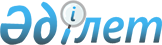 Қ.А.Иассауи атындағы Халықаралық Қазақ-Түрік университетінің кейбір мәселелері
					
			Күшін жойған
			
			
		
					Қазақстан Республикасы Үкіметінің 2001 жылғы 14 шілдедегі N 957 Қаулысы. Күші жойылды - Қазақстан Республикасы Үкіметінің 2013 жылғы 31 желтоқсандағы № 1482 қаулысымен

      Ескерту. Күші жойылды - ҚР Үкіметінің 31.12.2013 № 1482 қаулысымен.      Қазақстан Республикасының Үкіметі ҚАУЛЫ ЕТЕДІ: 

      1. Қ.А.Иассауи атындағы Халықаралық Қазақ-Түрік университетінің Өкілетті Кеңесіне Оразалы Сәбденұлы Сәбден Қ.А.Иассауи атындағы Халықаралық Қазақ-Түрік университетінің президенті (ректоры) етіп тағайындауға ұсынылсын. 

      2. "Қ.А.Иассауи атындағы Халықаралық Қазақ-Түрік университетінің мәселелері" туралы Қазақстан Республикасы Министрлер Кабинетінің 1994 жылғы 15 наурыздағы N 273 P940273_ қаулысына мынадай өзгеріс енгізілсін: 

      көрсетілген қаулының қосымшасы жаңа редакцияда қосымшаға сәйкес берілсін. 

      3. Осы қаулы қол қойылған күнінен бастап күшіне енеді.      Қазақстан Республикасының

      Премьер-Министрі  

                                            Қазақстан Республикасы

                                                   Үкіметінің

                                             2001 жылғы 14 шілдедегі 

                                             N 957 қаулысына қосымша  

                                            Қазақстан Республикасы

                                             Министрлер Кабинетінің

                                            1994 жылғы 15 наурыздағы

                                             N 273 қаулысына қосымша  

           Қазақстан Республикасынан Қ.А. Иассауи атындағы

        Халықаралық Қазақ-Түрік университеті Өкілетті Кеңесінің

                                құрамы      Бектұрғанов                    - Қазақстан Республикасының 

      Нұралы Сұлтанұлы                 Білім және ғылым министрі,

                                       Кеңес төрағасының орынбасары;      Жоламан                        - Қазақстан Республикасының

      Рүстем Қабидоллаұлы              Премьер-Министрі Кеңсесінің

                                       бөлім меңгерушісі;      Жұмағұлов                      - Қазақстан Республикасының

      Бақытжан Тұрсынұлы               Білім және ғылым бірінші

                                       вице-министрі;      Коржова                        - Қазақстан Республикасының 

      Наталья Артемовна                Қаржы вице-министрі;      Сәбден Оразалы Сәбденұлы
					© 2012. Қазақстан Республикасы Әділет министрлігінің «Қазақстан Республикасының Заңнама және құқықтық ақпарат институты» ШЖҚ РМК
				